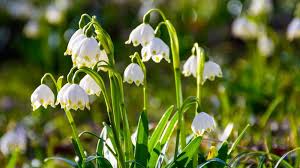                                      UČIVO TŘÍDY  II. A                                     TÝDEN  8. 3. 2021 – 12. 3. 2021Český jazyk K on-line výuce: (doma žáci, kteří se hodiny nezúčastní)- UČ. str. 75, 76, 77 cv. 1, 2 -  ústně   sešit ČJ – Š – (UČ. str. 75 cv. 1 – napsat 4 dvojice a zakroužkovat spojky)- PS - str. 46 cv. 1, 2- PL – spojky, předložky (určeno k domácímu opakování po probrání učiva – viz. příloha)PsaníPísanka str. 5, 6ČteníVlastní výběr Čítanka str. 88 – Jaro se vrací do hor              str. 90 – Klíče k jaru		    
MatematikaK on-line výuce: (doma žáci, kteří se hodiny nezúčastní)- UČ. str. 50 a 51 – ústně (na on-line hodiny si nachystáme kartičky 
s násobilkou - viz. příloha a 20 stejných nebo podobných předmětů např. psací potřeby, knoflíky, kamínky…- PS - str. 24, 25 Početníček –str. 38 s 39 k domácímu procvičování- PL – k procvičení učiva bude v průběhu týdne vložen na „Pyžamu“  PrvoukaK on-line výuce: (doma žáci, kteří se hodiny nezúčastní)- UČ. str. 38 a 39 -  ústně- PS - str. 44 a 45- PL – bude v průběhu týdne vložen na „Pyžamu“                                                                                            Přeji klidný týden                                              				                                              Terezie Gřundělová     		         		